Открытый урок технологии в 5 классеУчитель МБОУ «СОШ» с. Усть-Уса  Бессонов Алексей ГеннадьевичДата проведения 30 марта 2022 годаТема: «Понятие о машине и механизме»Тип урока: Открытие новых знанийЦель урока: Ознакомление с ролью машины в техническом прогрессе; формирование знаний о типах машин и механизмах, их устройстве.Задачи урока: Образовательная: познакомить  с классами машин, устройством механизмов; с понятиями машина, механизм, деталь, соединение; познакомить с принципом преобразования вращательного и поступательного движения: научиться  работать с информацией, находить нужную информацию по теме урока; формирование технологических умений.Развивающая: способствовать развитию внимания, пространственного воображения, творческого мышления, любознательностиВоспитательная: способствовать воспитанию самостоятельности, трудолюбия, сплоченности, ответственности, прививать интерес к предмету: «Технология»;Профориентационная:  воспитывать уважение к профессиям, связанным с машинами и механизмами.
Используемые технологии:  проблемно-диалогическое обучения, ИКТ, здоровьесберегающие, технология критического мышленияФормы работы учащихся: индивидуальная, парная, групповая.Методы: проблемного изложения, эвристическая  беседа, иллюстративно-объяснительный, самоконтроля; Оборудование: компьютер, мультимедийный проектор, экран. Формы: фронтальная и индивидуальная, групповая, парная  Наглядно-демонстрационный материал: презентация "Машины и механизмы",  модели передач и механизмов машин; плакат «Типовые соединения деталей»;  кинематическая схема.Основные понятия и термины: машина,  деталь, соединение, механизм, схемаПланируемые образовательные результатыПредметные: познакомиться с классами машин,  с устройством механизмов, с понятиями машина, деталь, соединение, с принципом преобразования вращательного и поступательного движения.Метапредметные: РегулятивныеПланировать собственную деятельность, выполнять действия по алгоритму, оценивать качество и уровень усвоения учебного материала.ПознавательныеИзвлекать необходимую информацию из источников.КоммуникативныеРаботать в учебном сотрудничестве, формулировать свою позицию, способны понимать других.Личностные: Ориентироваться в системе ценностей, выбирать правильные направления.Положительное отношение к учению, к познавательной деятельности, желание приобретать новые знания, умения, совершенствовать имеющиеся, участвовать в творческом, созидательном процессе.Организационная структура урокаРесурсный материал к уроку ОпределенияМашина - а) это техническое приспособление, выполняющее механические движения для преобразования энергии, материалов и информации. В более расширенном современном определении, появившемся с развитием электроники...б) устройство предназначенное для облегчения физического и умственного труда человека.Механизм- а)  (греч. μηχανή — приспособление, устройство) — внутреннее устройство машины, прибора, аппарата, приводящее их в действие. Механизмы служат для передачи движения и преобразования энергии.б) устройство для преобразования или  передачи  движения. Деталь- часть механизма, машины, которая не может быть разобрана на другие, более простые и мелкие.Схема: графический документ; изложение, изображение, представление чего-либо в самых общих чертах; электронное устройство, содержащее множество компонентов (интегральная схема).Кинематическая схема — это такая схема, на которой показана последовательность передачи движения от двигателя через передаточный механизм к рабочим органам машины (например, шпинделю станка, режущему инструменту и т.д) и их взаимовсязь.2. Слайды презентации " Машины и механизмы"3. Материал для работы в группах: узнать о типовых деталях машин и видах  соединения из информации,   предоставленной учителем в раздаточном материале. Подготовить рассказ.	По функциональному назначению узлы и детали делятся на:1. Корпусные детали, предназначенные для размещения и фиксации подвижных деталей механизма, для их защиты от действия неблагоприятных факторов внешней среды, а также для крепления механизмов в составе машин и агрегатов. Часто, кроме того, корпусные детали используются для хранения эксплуатационного запаса смазочных материалов.2. Соединительные для разъемного и неразъемного соединения (например, муфты – устройства для соединения вращающихся валов; болты винты шпильки гайки – детали для разъемных соединений; заклепки – детали для неразъемного соединения).3. Передаточные механизмы и детали, предназначенные для передачи энергии и движения от источника (двигателя) к потребителю (исполнительному механизму), выполняющему необходимую полезную работу.В курсе деталей машин рассматриваются в основном передачи вращательного движения: фрикционные, зубчатые, ременные, цепные и т.п. Эти передачи содержат большое число деталей вращения: валы, шкивы, зубчатые колеса и т.п.Иногда возникает крайне важность передавать энергию и движение с преобразованием последнего. В этом случае используются кулачковые и рычажные механизмы.4. Упругие элементы предназначены для ослабления ударов и вибрации или для накопления энергии с целью последующего совершения механической работы (рессоры колесных машин, противооткатные устройства пушек, боевая пружина стрелкового оружия).5. Инерционные детали и элементы предназначены для предотвращения или ослабления колебаний (в линейном или вращательном движениях) за счёт накопления и последующей отдачи кинетической энергии (маховики, противовесы, маятники, бабы, шаботы).6. Защитные детали и уплотнения предназначены для защиты внутренних полостей узлов и агрегатов от действия неблагоприятных факторов внешней среды и от вытекания смазочных материалов из этих полостей (пылевики, сальники, крышки, рубашки и т.п.).7. Детали и узлы регулирования и управления предназначены для воздействия на агрегаты и механизмы с целью изменения их режима работы или его поддержания на оптимальном уровне (тяги, рычаги, тросы и т.п.).Основными требованиями, предъявляемыми к деталям машин, являются требования работоспособности и надежности. Соединение - совокупность  сборочных операций по соединению деталей различными способами (свинчиванием, сочленением, клепкой, сваркой, пайкой, опресовкой, развальцовкой, склеиванием, сшивкой, укладкой и т.п.).	По конструкции и условиям эксплуатации соединения деталей могут быть разделены на подвижные и неподвижные.Соединение неподвижное - соединение деталей, обеспечивающее неизменность их взаимного положения при работе. Например, сварные, соединения с помощью крепежных изделий и др.Соединение подвижное - соединение, при котором детали имеют возможность относительного перемещения в рабочем состоянии. Например, зубчатое соединение.В зависимости от возможности демонтажа соединения подразделяются на разъемные и неразъемные.Соединение разъемное - соединение, которое можно многократно разъединять и соединять, не деформируя при этом ни соединяемые, ни крепежные детали. Например,  резьбовое, соединение болтом, винтом, клиновое, шпоночное, зубчатое, и др.Соединение неразъемное - соединение, которое нельзя разъединить без нарушения формы деталей или их соединяющего элемента. Например, соединение сварное, паяное, заклепочное и др.Резьбовое соединение - соединение деталей при помощи резьбы.Резьба - чередующиеся выступы и впадины на поверхности тела вращения, расположенные по винтовой линии; применяется как средство соединения, уплотнения или обеспечения заданных перемещений  деталей машин, механизмов, приборов, аппаратов, сооружений 4. Кроссворд для  тематического контроля по разделу «Машины и механизмы» 5 классФамилия, имя__________________________________Класс ________________________________________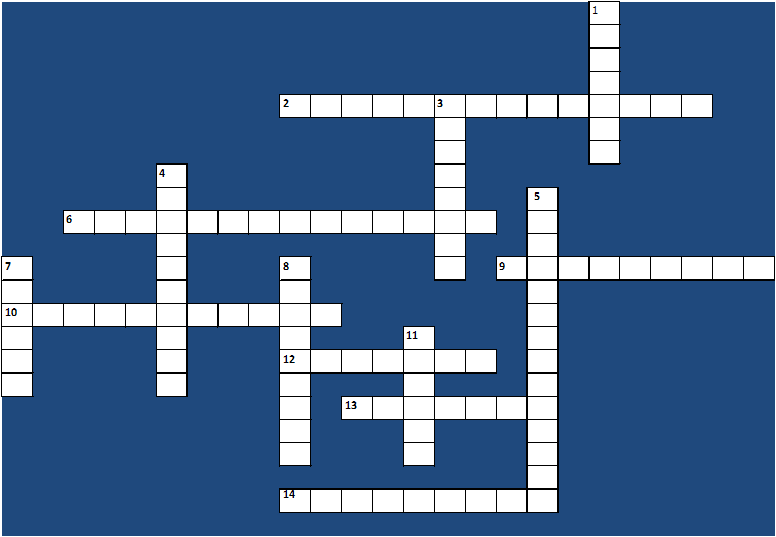 По горизонтали:2. 	Машины, предназначенные для преобразования информации.6. 	Техническое устройство, которое облегчает выполнение работы. 9. 	Как называют болты, шайбы, гайки, винты, шурупы, гвозди – по своему назначению?10. 	Часть машины, которая передает движение от двигателя на рабочий орган12. 	Техническое устройство, в относительно подвижных частях которого, происходят физические или химические процессы.13. 	Машины, которые выполняют определенную работу, а соответственно и преобразуют окружающий нас мир.14. 	Соединения, которые допускают удобную разборку без разрушения соединяемых деталей.По вертикали:1.	Вид неразъёмного соединения.3.	Техническое устройство для передачи и преобразования движения.4.	Техническое устройство, при помощи которого выполняется работа.5.	Машины, предназначенные для преобразовании энергии.7. 	Изделие, изготовленное из материала одной марки без применения сборочных операций.8.	Источник энергии в машине.11.	Техническое устройство, предназначенное для восполнения несовершенства, отсутствия или замены органов чувств человека.Ответы:По горизонтали:2. 	Информационные.6. 	Приспособление. 9. 	Крепежные.10. 	Трансмиссия12. 	Аппарат.13. 	Рабочие.14. 	Разъёмные.По вертикали:1.	Сварное.3.	Механизм.4.	Инструмент.5.	Энергетические.7. 	Деталь.8.	Двигатель.11.	Прибор.5. Тест по теме "Понятия о машинах  и механизмах"1. Как называется устройство, выполняющее механические движения для преобразования энергии, материалов или информации?□ а) механизм;□ б) машина;□ в) деталь;□ г) орудие труда.Как называется устройство для передачи или преобразования движения?□ а) рабочий орган;□ б) машина;□ в) механизм;□ г) орудие труда.К каким видам машин относится эскалатор?□ а) транспортные;□ б) транспортирующие;□ в) технологические;□ г) энергетические.Какой вид машин не входит в группу рабочих машин?□ а) транспортный;□ б) энергетический;□ в) транспортирующий;□ г) технологический.Что не относится к типовым деталям?□ а) валы и оси;□ б) крепёжные изделия;□ в) кузов машины;□ г) шайбы.Какая типовая деталь не относится к группе передающих движение?□ а) зубчатое колесо;□ б) ходовой винт;□ в) ось;□ г) шкив.К транспортным машинам относится:□ а) токарный станок;□ б) мотоцикл;□ в) швейная машина;□ г) генератор.6. Индивидуальные таблицы:Этапы урокаДеятельность учителяДеятельность обучающегосяПланируемые УУД1.Организационный(этап мотивации). Цели этапа Подготовка учащихся к работе на уроке:выработка на личностно-значимом уровне внутренней готовности выполнения нормативных требованийПриветствует учащихся. Проверяет готовность к уроку.﻿- Здравствуйте, ребята. Проверьте свои рабочие места. - Прочитайте пословицу и объясните, как вы её понимаете: (на доске)Дерево ценят по плодам, а человека — по делам.Сегодня в конце урока мы и постараемся оценить вою работу по делам.Проверка рабочего пространства. Подготовка к работе.Объясняют смысл пословицыРегулятивные: определяют цель, проблему в учебной деятельности.Личностные: осознают свои интересы; понимают значение знаний для человекаФормирование ценностного отношения к предмету2.Актуализация опорных знаний и умений. Активизация мыслительных операций (анализ, обобщение, классификация и т.д.) и  познавательных процессов (внимание, память).Активизирует знания учащихся. С помощью слайда презентации подводит учащихся к постановке целей и задач урока.Слайд 2Анаграмма: АМИШАН (прочитайте слова)                     ЗМЕМХАНИ                 (машина, механизм)-  Какие машины имеются у вас дома?– Какие машины вы знаете?(Слайды 3-5 с иллюстрациями различных машин)Внимательно слушают учителяРассматривают иллюстрацииМетапредметные результаты:Планирование учебного сотрудничества, умение выражать свои мысли Предметные результатыАнализ объектов с целью выделения признаков3.Постановка учебной проблемы. Обеспечение мотивации для принятия цели учебно-познавательной деятельности творческого характера учащимисяСоздает проблемную ситуацию. (у каждого ученика  карточка со словами: знаю, хочу узнать, узнал)- Напишите на карточке в графе "ЗНАЮ"  - что такое машина, механизм? (письменные ответы учащихся), а в графе "ХОЧУ УЗНАТЬ" - что хотите узнать?- У кого-то нет ответа? Почему? (я не знаю, что такое механизм)- Что написали в графе "ХОЧУ УЗНАТЬ"? (ответы учащихся)- Что же мы знаем о машинах и механизмах? (ответы учащихся)- Задание было одинаковое, а ответы у вас получились разные или нет ответа.  Почему? (проблемная ситуация) - Сформулируйте проблему. (Мы не знаем, что такое машины и механизмы) - Как вы думаете, о чём мы будем сегодня говорить?  (о  машинах и механизмах)Слайд 6 Тема "Машины и механизмы"- Какие возникают вопросы?(Что такое машины и механизмы? Из чего они состоят? и т.д.)- А для чего нам это нужно знать? (ответы учащихся)Письменно отвечают на вопросыЗачитывают свои ответыВысказывают предположенияФормулируют проблемную ситуацию и тему урока Высказывают своё мнение в ответах на заданные вопросы учителя.Формулируют вопросыМетапредметные результатыЦелеполагание Постановка вопросов Предметные результатыСамостоятельное формулирование целиФормулирование проблемыФормирование ценностного отношения к предмету4.Формулирование  учебной проблемы, планирование действий. Создание условий для формулировки цели урока и постановки учебных задачПомогает в целеполагании и планировании с помощью подводящего диалогаА какую цель урока поставим?(Узнать, что такое машины и механизмы?)- Чтобы узнать, что такое машины и механизмы, какие задачи поставим? (ответы учащихся)Слайд 7:Я вам предлагаю построить урок по этому плану. Но, пункты плана рассыпались, давайте попробуем их собрать.План (предлагаемый) :Разъемные и неразъемные соединения.Что такое машина, механизм?Типовые детали машин и типовые соединения.Классификация машин.Кинематическая схема.Слайд 8План (составленный совместно)Что такое машина, механизм?Классификация машин.Типовые детали машин и типовые соединения.Кинематическая схема.Разъемные и неразъемные соединения.- Какие ещё новые понятия вы можете назвать, глядя на план? ( деталь, соединение, кинематическая схема)Учащиеся формулируют цель урока, предлагают задачи урока Планируют работу на урокеРегулятивные: планирование, прогнозированиеМоделирование, выдвижение гипотез, Коммуникативные: инициативное сотрудничество в поисках информации5.Открытие нового знанияОрганизует  работу учащихся по решению  проблемной ситуации. Побуждает учащихся к теоретическому объяснению фактов. Организует работу по взаимооцениванию. Работа в группах: (повторяют правила работы в группах)1 группа: Найдите  определение каждому понятию в словаре и запишите в графе "УЗНАЛ"2 группа:  Прочитать информацию из интернета о классификации машин и составить кластер(Примерный ответ:    Виды машин3 группа: прочитать информацию в учебнике о видах механизмов и сделать записи в тетради.(Примерный ответ: -  Винтовой механизм (преобразование вращательного движения в прямолинейное).-  Кривошипно –шатунный (преобразование возвратно – поступательного движения во вращательное) -  Эксентриковый (преобразование вращательного движения в прямолинейное).-  Кулачковый (преобразование вращательного движения в возвратно – поступательное))4 группа: узнать о типовых деталях машин и видах  соединения из информации,   предоставленной учителем в раздаточном материале. Подготовить рассказ.Каждая группа работает 5-7 минут и готовит  представителей от группы  для  выступления.Когда группы выступают, остальные учащиеся записывают то, что узнали в графе "УЗНАЛ" и выясняем, получили ли они ответ на свои вопросы.- Оцените работу группы.(Учитель обращается к плану)- Какой пункт  плана остался неизученным?(кинематическая схема) Рассказ учителя о кинематической схеме и демонстрация плакатаФормулируют определение.Работают с учебником, интернет -источником, словарёмЗаписывают определение в тетради, составляют схему, готовят выступлениеСлушают сообщения одноклассниковЗаполняют таблицуСлушают учителяВыполняют записи в тетрадиПознавательные: усваивают информацию в разных формах; Регулятивные: определяют средство для выполнения задания; оценивают работу учащихся (взаимооценка)Коммуникативные: составляют устное и письменное предложения для решения учебной задачи; формулируют, аргументируют и отстаивают свое мнение; учатся осмысливать предложенную информацию Личностные: адекватно выражают свои эмоции; аргументируют своё мнение 6. Первичная проверка понимания. Первичное закрепление. Установление правильности  и осознанности усвоения учебного материала, выявление пробеловОрганизует беседу по уточнению и конкретизации первичных знаний:- Чем отличается машина от механизма?- Из чего состоит механизм?- Какие виды соединений вы узнали?- Что такое кинематическая схема?Организует работу по первичному закреплению.Слайд 9:Предлагает выполнить задания  на выбор:-  тест по теме урока (на листах)-  кроссворд (на карточках)Проверка по образцу.  Слайды 10,11Самооценка: нарисуйте шкалу успешностиОтвечают на вопросы учителяРаботают по заданиюЛичностные: формирование ответственного отношения к учению, готовности к саморазвитию и самообразованию, формирование и развитие интереса к технологииФормирование ценностного  отношения к предметуРегулятивные: формирование умений  сравнивать результат деятельности с образцом и оценить свою деятельность 7. Применение новых знаний. Обеспечение усвоение новые знаний и способов действий на уровне применения в изменённой ситуации.Предлагает  задания.  Работа  в парах.  Каждая пара  получает карточку с заданием. Время на подготовку – 4 мин.Слайд 12:1. Как вы думаете, в обозримом будущем машины могут заменить труд человека? Приведите примеры и дайте объяснение.2. Зачем созданы и создаются механизмы? Можно ли роликовые коньки и скейтборд отнести к механизмам?3. В каких механизмах вращательное движение винта преобразуется в поступательное?4.  Каковы главные функции машин?5.  Перечислите профессии, представители которых управляют и обслуживают машины.Ответы учащихся.Оцените работу в парах (словесная взаимооценка)Соблюдая определённый план своих действий, выполняют работуПознавательные: развивают индивидуальные  способности, формируют устойчивый интерес к творческой деятельности; Регулятивные: планируют деятельность в учебной ситуации.Коммуникативные: составляют устное и письменное предложения для решения учебной задачи; формулируют, аргументируют и отстаивают свое мнение; учатся осмысливать предложенную информациюпрофориентация8. Рефлексия учебной деятельности.Анализ и оценка успешности достижения цели. Выявление качества и уровня овладения знаниями.Обеспечивает положительную реакцию детей на деятельность одноклассников.Акцентирует внимание на конечных результатах учебной деятельности обучающихся на уроке- Какова была цель урока?Достигнута ли цель урока?Оцените свою работу на уроке в виде смайликов:Слайд 13: (картинки смайлов) Ученики рисуют смайлик на листах,  которые они заполняли в течении урока.Покажите свои оценки. Слайд 14: Продолжите предложения:Сегодня на уроке я узнал...Мне было интересно...Самым трудным было… У меня получилось...Этот урок  помог  мне… Объясняют свой выбор композицииФормулируют конечный результат своей работы на урокеОценивают  свою работуКоммуникативные: создают устное сообщение на поставленный вопрос; осознанно используют речевые средства в зависимости от ситуацииРегулятивные: умение давать оценку своей деятельности 9. Домашнее заданиеПредлагает задания на выбор:Слайд 15:1. В графическом редакторе Paint изобразите кинематическую схему цилиндрической зубчатой передачи. Перенесите его в текстовый редактор Microsoft Wjud и подпишите его.2. Составьте кроссворд, дайте к ним комментарии(по данной теме)3. Найдите информацию по истории развития машин и механизмов.Выбираю и записывают домашнее заданиеКоммуникативные: Использовать информационные ресурсы для поиска информации Классификация видов соединения деталейРезьбовые соединенияЗНАЮХОЧУ УЗНАТЬУЗНАЛ